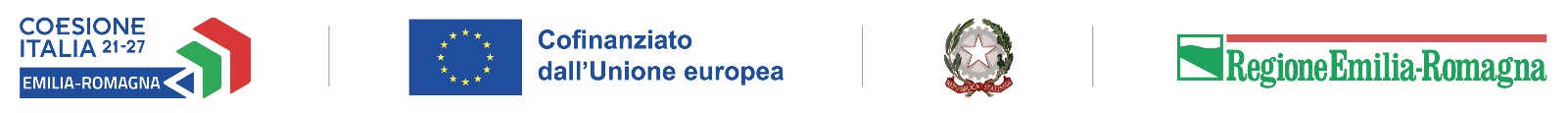 Operazione Rif. PA 2022-18099/RER approvato con DGR n. 2054/2022 del 28/11/2022co-finanziato con risorse del Programma Fondo sociale europeo Plus 2021-2027 della Regione Emilia Romagna"Potenziamento delle competenze manageriali, organizzative e gestionali per il cinema e l’audiovisivo"P. 4 ED. 1 CONTABILITA’ E FISCALITA’ DI UNA CASA DI PRODUZIONE SCHEDA DI ADESIONEIo sottoscritto/aConsapevole delle sanzioni anche penali, nel caso di dichiarazioni non veritiere e falsità negli atti, richiamate dagli artt. 75 e 76 D.P.R. 445 del 28/12/2000, dichiaro che i dati sotto forniti corrispondono a verità,aderisco al corso sopra descritto di cui conosco obiettivi formativi, contenuti, durata e modalità didattiche espresse nei documenti di promozione, consapevole delle modalità di selezione (quando previste in apposite comunicazioni)  DATI ANAGRAFICICognome ________________________________	Nome ______________________________________________Sesso M  F   -  Cittadinanza ________________________         Codice fiscale _____________________________Luogo di nascita _____________________ (prov ___)   Data di nascita _____________________________________Residenza Città __________________________ (prov _____) CAP ____________ via __________________________________Domicilio attuale se diverso dalla residenza:Città _____________________________________ (prov ___ )  Via ________________________________________  n°_____Tel. __________________________    e-mail (in stampatello) _________________________________________ESPERIENZE LAVORATIVE PIU’ RILEVANTI NEL SETTORE SPETTACOLO DAL VIVOTitolo di studio: (barrare la casella a destra)Condizione occupazionale: (barrare la casella a destra)OCCUPATO: CONDIZIONE PROFESSIONALEData: 						FirmaINFORMATIVA PRIVACYCONSENSOAi sensi degli art. 13 e 14 del Regolamento Europeo 2016/679 (GDPR) desideriamo informarla che: il Titolare del Trattamento è CNA Formazione FC, con sede in Forlì, Viale Roma 274/B, tel.0543.473637, fax 0543.473639, e-mail info@cnaformazionefc.it. I dati di contatto del Responsabile della Protezione dei Dati Personali, sono: PEC rpd.privacy.fc@cert.cna.it; e-mail rpd.privacy.fc@cnafc.it. I dati raccolti ed archiviati saranno utilizzati per finalità contabili ed amministrative, nonché per le finalità connesse alla gestione del rapporto tra le parti e non avranno alcuno scopo di profilazione. Essi verranno trattati con modalità cartacee ed informatizzate o con altre modalità e utilizzando supporti idonei, nel rispetto di adeguate misure tecniche ed organizzative di sicurezza come previste dal GDPR. Saranno conservati per un arco di tempo non superiore al conseguimento delle finalità per le quali sono trattati (art.5 GDPR) e per il tempo determinato dalle disposizioni di legge. Il conferimento dei dati è obbligatorio ai fini delle finalità sopra elencate. L'eventuale rifiuto al trattamento dei dati comporterà l'impossibilità di fornire beni e servizi. Nei limiti pertinenti alle finalità del trattamento indicate, i suoi dati potranno essere comunicati a partner, società di consulenza, società del sistema CNA, nominati Responsabili dal Titolare del Trattamento, puntualmente indicati nel documento sulla privacy, aggiornato con cadenza periodica. I suoi dati raccolti non saranno trasferiti all' estero. Le ricordiamo infine che l'interessato ha sempre diritto a richiedere al Titolare l'accesso ai suoi dati (Art.15 GDPR), la rettifica (Art.16 GDPR) o la cancellazione degli stessi ("Diritto all' Oblio" Art.17 GDPR), la limitazione del trattamento (Art.18 GDPR), di richiedere la portabilità dei dati (Art.20 GDPR), di revocare il trattamento, facendo valere questi e gli altri diritti previsti dal GDPR facendone semplice comunicazione al Titolare del Trattamento. L'interessato può proporre reclamo anche a un'autorità di controllo.Ai sensi del Regolamento Europeo in materia di protezione dei dati personali (RGDP), dichiaro in modo libero, specifico, informato ed inequivocabile che il mio consenso:  □ è prestato □ è negatoal trattamento di particolari categorie di dati (art. 9, § 2, lett a) _______________________________  (Data e Firma leggibile)  □ è prestato □ è negatoalla comunicazione dei dati alle società del sistema CNA ai fini di ricerche di mercato, invio materiale pubblicitario, svolgimento di attività promozionali. ________________________________________  (Data e Firma leggibile)Nome aziendaSettoreDurataRuoloNessun titoloQualifica professionale regionale post-diploma, certificato di specializzazione tecnica superiore (IFTS)Licenza elementare / attestato di valutazione finaleDiploma di tecnico superiore (ITS)Licenza media inferiore / avviamento professionaleLaurea di II livello (triennale), diploma universitario, diploma accademico di I livello (afam)Titolo di istruzione sec. di II grado che non permette l’accesso universitàLaurea magistrale / specialistica di II livello, diploma di laurea del vecchio ordinamento (4-6 anni)Diploma di istruzione secondaria di II grado che permette l’accesso all'universitàTitolo di dottore di ricercaIn cerca di prima occupazione In cerca di prima occupazione Disoccupato alla ricerca di nuova occupazioneDisoccupato alla ricerca di nuova occupazioneStudenteStudenteOccupato alle dipendenze (compreso chi ha un’occupazione saltuaria/atipica, a chiamata e chi è in CIG)Contatto di apprendistato di alta formazione e ricercaOccupato alle dipendenze (compreso chi ha un’occupazione saltuaria/atipica, a chiamata e chi è in CIG)Contratto di apprendistato per la qualifica professionale e per il diploma professionaleOccupato alle dipendenze (compreso chi ha un’occupazione saltuaria/atipica, a chiamata e chi è in CIG)Contratto di apprendistato professionalizzanteOccupato alle dipendenze (compreso chi ha un’occupazione saltuaria/atipica, a chiamata e chi è in CIG)Lavoratore in CIGS Occupato alle dipendenze (compreso chi ha un’occupazione saltuaria/atipica, a chiamata e chi è in CIG)Lavoro a tempo determinato (compreso laboratori in CIGO)Occupato alle dipendenze (compreso chi ha un’occupazione saltuaria/atipica, a chiamata e chi è in CIG)Lavoro a tempo indeterminato (compreso laboratori in CIGO)Occupato alle dipendenze (compreso chi ha un’occupazione saltuaria/atipica, a chiamata e chi è in CIG)Contratto di somministrazioneOccupato alle dipendenze (compreso chi ha un’occupazione saltuaria/atipica, a chiamata e chi è in CIG)Lavoro occasionale / lavoro a progetto / collaborazione coordinata e continuativaOccupato autonomolavoratore autonomo / imprenditore / libero professionista / collaboratore familiare Occupato autonomoAltroOccupato DipendentiContratto a tempo indeterminatoContratto a tempo determinato Lavoratore Part time a tempo determinatoLavoratore part – time a tempo indeterminatoApprendistacontratto d’inserimento lavorativoLavoro intermittente a tempo indeterminatoLavoro intermittente a tempo determinatolavoro ripartitolavoratore in CIG-CIGSLavoratore in mobilitàAltroImprenditoreLavoratore autonomo (escluso contratti di             collaborazione coordinata continuativa)Contratto a progetto/Co.co.co.Libero professionista (casalingo/a, disabile, militare e in servizio civile, pensionato/a…)Altro (casalingo/a, disabile, militare e in servizio civile, pensionato/a…)famigliare